Муниципальное бюджетное дошкольное образовательное учреждение Курагинский детский сад №7 «Рябинка» комбинированного видаАнализ коррекционно-развивающей среды кабинета учителя-логопеда    В построении коррекционно - развивающей среды логопедического кабинета использован  как творческий, так и авторский подход.В кабинете созданы условия для коррекционно-развивающего обучения детей в соответствии со следующими принципами:-принцип информативности (предметно-развивающая среда богатая, что обеспечивается разнообразием тематики, многообразием дидактического и информационного материала);-принцип интеграции образовательных областей (многие материалы развивающей среды полифункциональные, т. е. материалы и оборудование для решения задачкоррекционной работы могут использоваться и в ходе реализации задач других направлений);-принцип стабильности - динамичности (предметно-развивающая среда является постоянной, создаваемой на длительный срок, но в тоже время в нее регулярно вносятся изменения в зависимости от возрастных особенностей детей, периода обучения, программных задач, времен года);-принцип открытости - закрытости (развивающая среда построена таким образом, чтобы можно было легко добавлять в нее различные элементы, а также убирать уже ненужное);-принцип психологического комфорта (развивающая среда обеспечивает индивидуальную комфортность и эмоциональное благополучие каждого ребенка, вызывает у них положительные эмоции);-принцип сочетания привычных и неординарных элементов в эстетической организации среды (все компоненты развивающей среды сочетаются между собой по содержанию, художественному решению);-принцип учета половых различий детей (предметно-развивающая среда учитывает все направления развития ребенка, она направлена на реализацию познавательных задач в совместной партнерской деятельности учителя-логопеда и ребёнка, в свободной самостоятельной деятельности самих детей в условиях созданной педагогами предметно-развивающей среды со сверстниками и индивидуально).Весь имеющийся материал в кабинете собран в соответствии с направлениями коррекционно- развивающей работы, что позволяет легко и продуктивно его использовать, (паспорт логопедического кабинета прилагается). Создана копилка картотек:Картотека игр на развитие общих речевых навыков.Картотека артикуляционных упражнений.Картотека упражнений на развитие мелкой моторики.Картотека игр на развитие слухового восприятия и навыков звукового анализа и синтеза.Картотека игр на развитие фонематических процессов.Картотека игр и заданий по формированию лексико-грамматического строя речи.Картотека заданий для развития психических процессов.Картотека заданий на закрепление правильной слоговой структуры слова.Картотека заданий на автоматизацию звуков во фразовой речи.Картотека игр на развитие общей моторики.Картотека предметных картинок на автоматизацию звуков.Картотека заданий по обучению грамоте.Картотека загадок.Картотека домашних заданий.        Оборудование предметно-пространственной развивающей среды в кабинете логопеда размещено по центрам: - Речевой центр. Зеркала, перед которыми проводится значительная часть работы, требующей зрительного контроля ребёнка (артикуляционные и мимические упражнения, постановка звуков и их первичная автоматизация).-Сенсорный центр. Собраны предметы по цвету, по форме, карточки, настольно-печатные дидактические игры, игрушки для развития тактильных ощущений и др.- Центр занятий представлен в виде лесной полянки с магнитной доской, слоговыми таблицами, разнообразным материалом для групповых и подгрупповых занятий.- Центр моторного  развития. Трафареты, обводки, массажные мячики, шнуровки, разрезные картинки, ниткография и многое другое.- Центр речевого дыхания представлен картотекой дыхательных упражнений, разнообразием вертушек, «ветродуйчиков», пособием «Послушный ветерок», мыльными пузырями, осенними листьями, снежинками, колокольчиками, ватными шариками и многими лёгкими предметами (по временам года)         - Центр релаксации.  В нём и мягкие игрушки, пальчиковые игры, «Сухой бассейн» с разными наполнителями. Применение бассейна многофункционально. Он способствует не только развитию речи, но и стабилизации эмоционального состояния детей. Многие материалы для коррекционно- развивающей работы сделаланы своими руками:-дидактическое пособие «Весёлые перчатки», «Бабочки и цветы», «Кто первый?»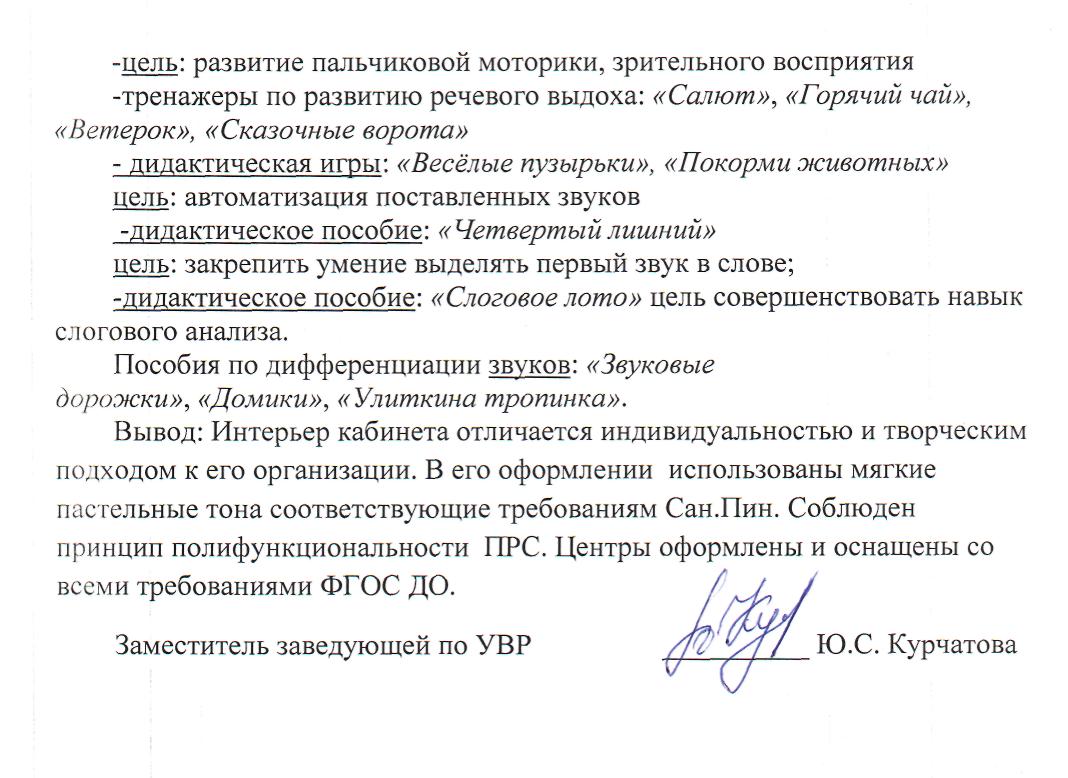 